Правова відповідальність неповнолітніхПрофілактична робота з подолання злочинності серед неповнолітніх є одним із найважливіших напрямів виховної роботи з дітьми. Право, закони супроводжують людину все її життя. Щоб уміло і правильно користуватися своїми правами і добре виконувати свої обов’язки, не порушуючи прав і законних інтересів, треба знати закони. 13 вересня 2022 року головним спеціалістом служби у справах дітей Подільської районної державної адміністрації Марією Важницькою спільно з фахівцем Подільського районного сектору № 2 філії Центру пробації в Одеській області Вітою Ткачук проведено інформаційно-профілактичний захід на тему «Правова відповідальність» з неповнолітніми, які перебувають на обліку органу пробації. Мета даного заходу: формування правової свідомості, формування вмінь самостійно аналізувати різні ситуації у своєму життєвому середовищі та приймати відповідальні рішення. Основні причини, що призводять до проблем із законом: неправильно організоване дозвілля; невисокий освітній рівень; сумнівна компанія; недоліки виховної роботи як удома, так і за місцем навчання; вживання алкогольних напоїв тощо. Враховуючи різноманітність цих причин, можна зробити висновок, що ефективність профілактичних заходів багато в чому залежить від спільних зусиль педагогів, психологів, працівників правоохоронних органів, служб в справах дітей, місць виконання покарань та інших причетних до цього структур. 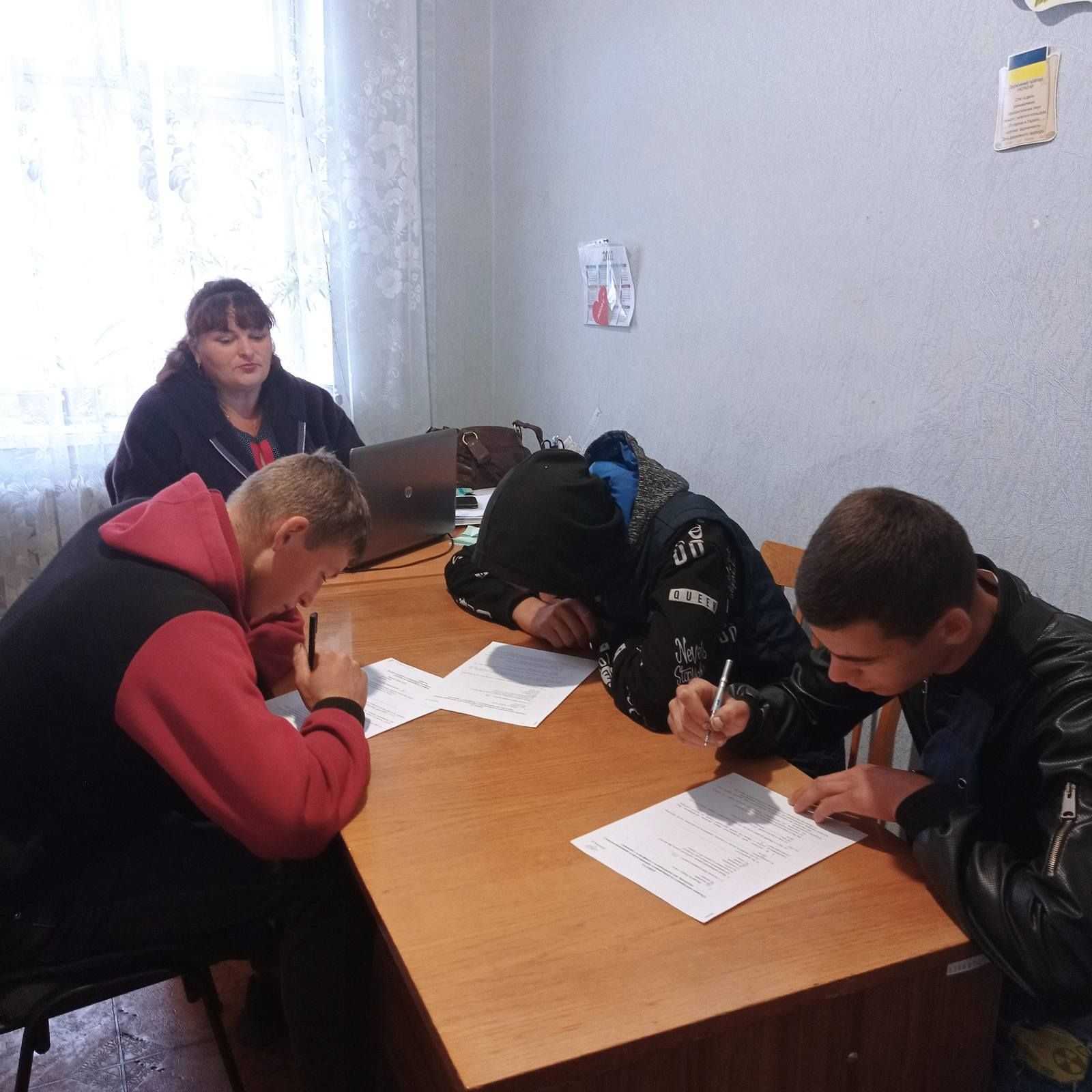 